ЛЮБОВЬ С АКЦЕНТОМ7 дней -  6 ночей
Тбилиси - Сигнахи - Кварели - Мцхета - БатумиПрограмма тура:День 1.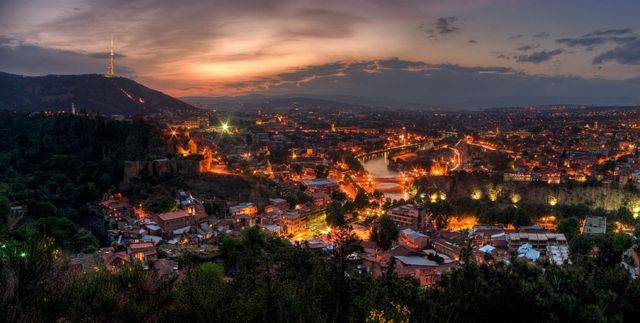 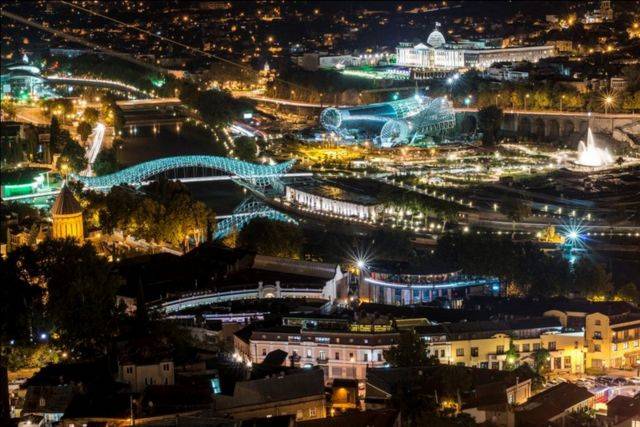 Встреча в аэропорту Тбилиси. Трансфер и размещение в отеле.
Экскурсия «Огни Тбилиси» по вечернему городу:Прогулка по стеклянному мосту "Мира" и парка с танцующими фонтанами.Прогулка по красиво освещенным улочкам старого города, где находится множество модных кафе и баров.Проезд по красиво освещенному проспекту Руставели и площади Свободы.Свободное время.
Ночь в отеле.День 2.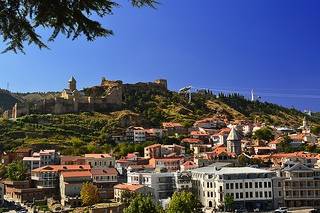 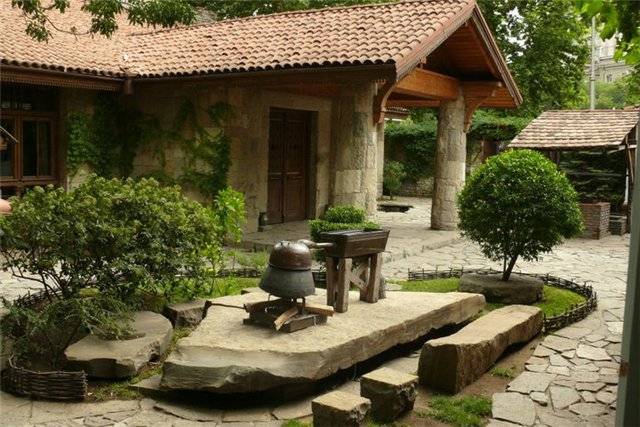 Завтрак в отеле.
Экскурсионная программа по городу Тбилиси:Посещение района серных бань - Абанотубани. Данный район является колыбелью столицы Тбилиси.Посещение церкви Метехи (Успенская церковь XII века). В церкви Метехи покоится первая грузинская мученица - царица РанскаяШушаника.Посещение крепости Нарикала (Крепостной комплекс IV века).Посещение статуи Матери-Грузии.Посещение собора Сиони. (Успения Богоматери VI века).Посещение базилика Анчисхати  (Церковь Рождества Девы Марии VI века). Является самой старой из сохранившихся до наших дней церквей в Тбилиси.Посещение Собора Святой Троицы - главный кафедральный собор Грузинской православной церкви. На сегодняшний день он является самим большим Ортодоксальным собором во всём Кавказе.Экскурсия на гору Мтацминда. В переводе «Святая гора» : посещение могилы А.С. Грибоедова. Со смотровой площадки горы Мтацминда открывается прекраснейший вид на Тбилиси.Прогулка по красиво освещенным улочкам старого города, где находится множество модных кафе и баров.Посещение ресторана Старый дом на программу «Грузинская кухня для всех»:По программе тура, повар учит Вас готовить блюда грузинской кухни. К ним относятся такие блюда как шашлык, хинкали, чурчхела, пеламуши (густой кисель из виноградного сока), лаваш. Гостям будет подано вино в специальные глиняные посуды во время той процедуры, когда сами гости будут пробовать, то что приготовили (за дополнительную плату, около 20 usd на человека).Свободное время.
Ночь в отеле.День 3.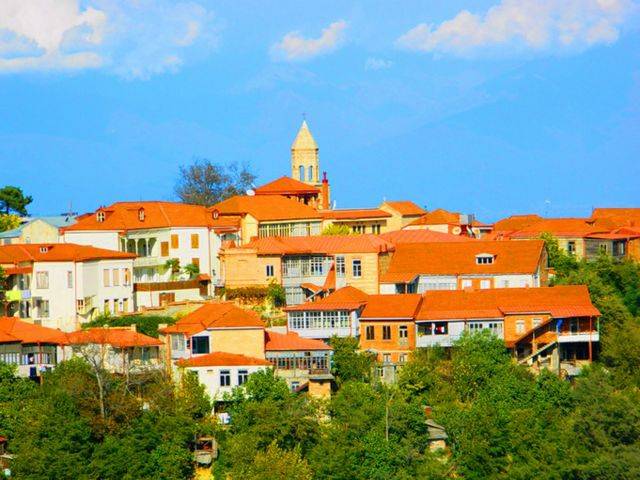 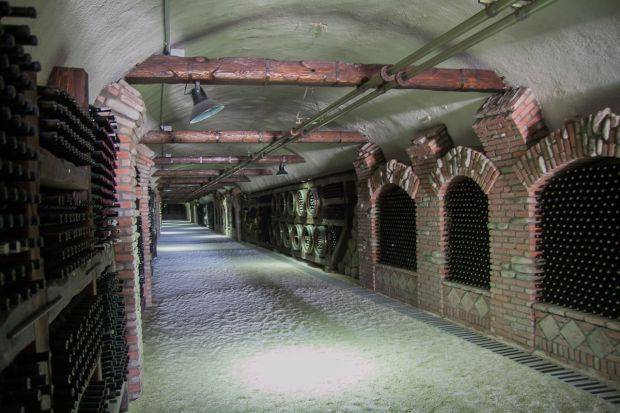 Завтрак в отеле.
Экскурсионная программа по Сигнахи - Кварели:Посещение Бодбийского женского монастыря - обитель, где покоится святая Нина, просветительница Грузии (IX век).Экскурсия по городу Сигнахи - города любви, музыки и искусства. С высоты ограждения царской резиденции видны покрытые снегом вершины гор и открывается прекрасный вид на Алазанскую долину. Город выстроен в стиле южно-итальянского классицизма с грузинскими элементами и обнесён двойной стеной с 28 башнями.Поездка в Кварели и дегустация вин в 8-ми километровом винном погребе за дополнительную плату, около 30 usd на человека).Возвращение Тбилиси.
Свободное время.
Ночь в отеле.День 4.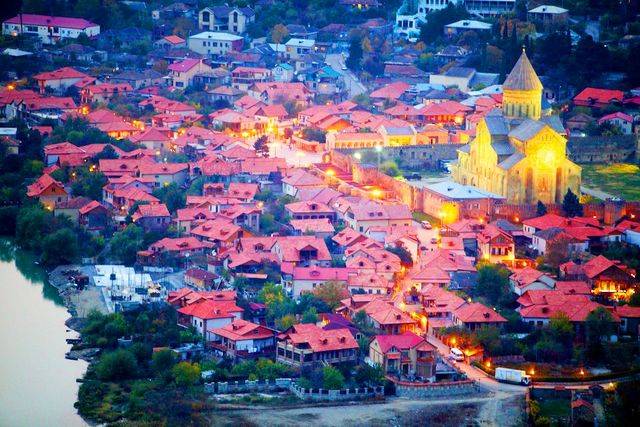 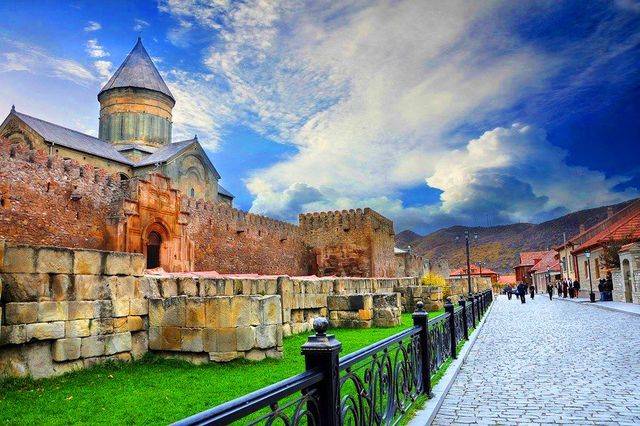 Завтрак в отеле.
Выселение из гостиниц.
Поездка в Батуми и Экскурсионная программа по Мцхете ( ЮНЕСКО).
Экскурсионная программа по Мцхете( ЮНЕСКО):Посещение монастыря Джвари (храм Святого Креста VI века). Монастырь стоит на высокой горе, откуда открывается прекрасная панорама на слияние двух величественных рек - Арагвы и Куры и на древнюю столицу Грузии-Мцхета.Посещение кафедрального собора Светицховели (Животворящий столп XI века).Посещение Монастыря Самтавро  (старейших женских монастырей в Грузии XI века).Размещение в гостинице Батуми.
Свободное время.
Ночь в отеле.День 5.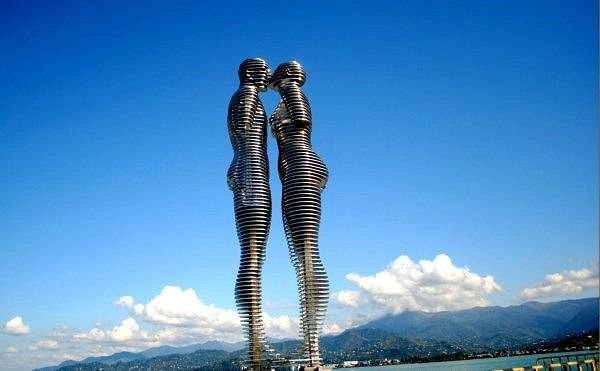 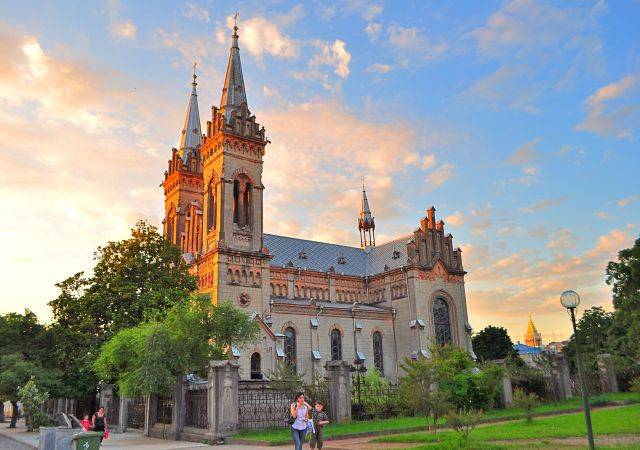 Завтрак в отеле.
Экскурсионная программа по городу Батуми:Посещение Драматического театра им. Чавчавадзе.Прогулка по набережному парка Батуми.Посещение Храма Святой Барбары (1888 год).Посещение Университета Батуми.Фотоссесия вдоль нового Бульвара по улице Химшиашвили.Посещение башни «Грузинский Алфавит».Посещение статуи любви «Нино и Али».Посещение музыкального фонтана.Свободное время.
Ночь в отеле.День 6.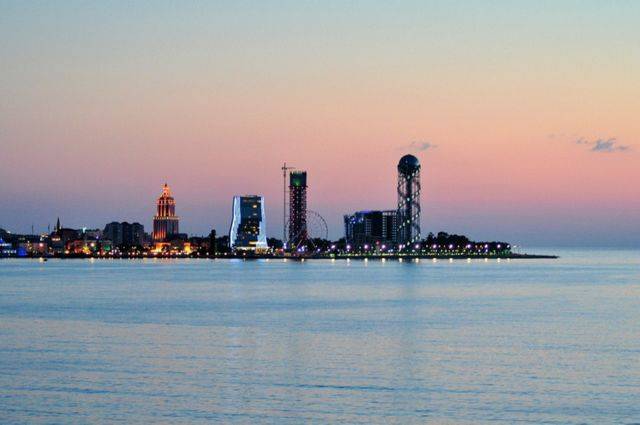 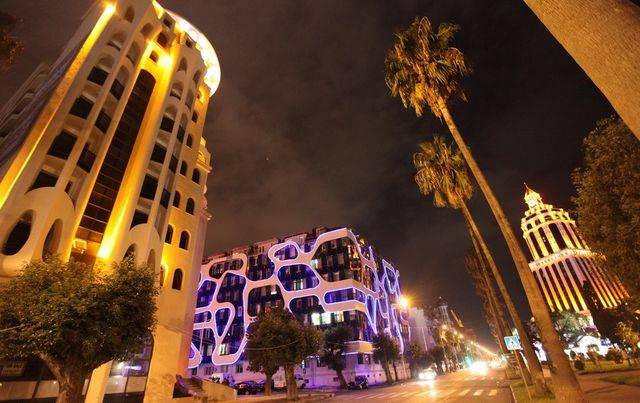 Завтрак в отеле.
Экскурсионная программа по городу Батуми:Прогулка вдоль Старого Батуми.Посещение статуи Славы.Посещение Мечети.Посещение традиционного Храма Святого Николая (1865 год).Посещение площади Пьяцца Батуми.Посещение бывшей Католической церкви Рождества Святой Девы (1903 год).Посещение Синагоги.Посещение Государственного Аджарскогомузея.Посещение музея Искусств.Посещение Батумской почты.Посещение статуи Медеа (Древнегреческий миф об Аргонавтов и Золотом руне).Свободное время.
Ночь в отеле.День 7.Завтрак в отеле. Трансфер в аэропорт Батуми.Стоимость тура дана в долларах США за 1 человека в номере.Стоимость действительна от 1 человека.В стоимость входит:Проживание;Завтраки;Трансфер аэропорт-отель-аэропорт;Экскурсии по программе;Входные билеты во все музеи и достопримечательности, указанные в программе;Медицинская страховка;Дополнительно:Ужины и дегустации вин.Авиаперелет Москва-Тбилиси-Москва регулярными рейсами стоимость от 16.500 рубДети:
от 1 до 5 лет - бесплатно
от 6 до 12 лет - 50% от стоимости 1/2 DBLОтелиSGL ½ DBL  
 KING SIZE½ DBL
TWINextra bedTiflis Palace 4*
+ Brighton 3* Batumi305516001600270Sharden Villa 3* 
+ Brighton 3* Batumi 279014901490270Vere Palace 4*
+ Brighton 3* Batumi282515001500250Ambassadori 4* 
+ Brighton 3* Batumi 304016601660